РОССИЙСКАЯ ФЕДЕРАЦИЯПРАВИТЕЛЬСТВО КАЛИНИНГРАДСКОЙ ОБЛАСТИПОСТАНОВЛЕНИЕот 9 июля 2015 г. N 402О проведении конкурса молодежных проектовВ целях вовлечения молодежи в социальную практику, поддержки социально значимых инициатив молодежи, мотивирования молодых людей к участию в социально-экономическом развитии территорий Калининградской области, в соответствии со статьей 78 Бюджетного кодекса Российской Федерации, постановлением Правительства Калининградской области от 8 февраля 2022 года N 66 "Об утверждении государственной программы Калининградской области "Молодежь" Правительство Калининградской области(в ред. Постановления Правительства Калининградской области от 04.08.2022 N 411)ПОСТАНОВЛЯЕТ:1. Установить, что с 2022 года в рамках государственной программы Калининградской области "Молодежь", утвержденной постановлением Правительства Калининградской области от 8 февраля 2022 года N 66, физическим лицам предоставляются гранты в форме субсидий за счет средств областного бюджета по итогам проведения конкурса молодежных проектов.(в ред. Постановления Правительства Калининградской области от 04.08.2022 N 411)2. Установить порядок предоставления грантов в форме субсидий по итогам проведения конкурса молодежных проектов согласно приложению.(в ред. Постановления Правительства Калининградской области от 27.03.2023 N 147)3. Постановление вступает в силу со дня подписания и подлежит официальному опубликованию.Исполняющий обязанностивременно исполняющего обязанностиГубернатора Калининградской областиА.Н. СилановПриложениек постановлениюПравительстваКалининградской областиот 9 июля 2015 г. N 402ПОРЯДОКпредоставления грантов в форме субсидий по итогам проведенияконкурса молодежных проектовГлава 1. ОБЩИЕ ПОЛОЖЕНИЯ1. Настоящий порядок устанавливает правила и условия предоставления из областного бюджета грантов в форме субсидий физическим лицам в целях финансового обеспечения реализации проектов, направленных на вовлечение молодежи Калининградской области в социальные практики, в том числе направленные на развитие творческих способностей и повышение гражданской активности молодежи (далее соответственно - проект, проекты, гранты).2. В настоящем порядке используются следующие понятия:1) "проект" - комплекс взаимосвязанных мероприятий, направленных на получение результатов в условиях временных и ресурсных ограничений;2) "получатель гранта" - физическое лицо, соответствующее требованиям, установленным настоящим порядком, ставшее победителем областного конкурса молодежных проектов (далее - конкурс), с которым Министерством молодежной политики Калининградской области (далее - Министерство) заключается соглашение о предоставлении гранта (далее - соглашение) для достижения результата предоставления гранта, определенного настоящим порядком;3) "социальные практики" - виды деятельности, направленные на формирование позитивных социальных изменений, участвуя в которых молодые люди приобретают социальный опыт, реализуют свои интересы и потребности.3. Перечень направлений проектов утверждается Министерством.4. Способом проведения отбора физических лиц для предоставления из областного бюджета грантов является конкурс, который проводится исходя из наилучших условий достижения результатов, в целях достижения которых предоставляются гранты.5. Министерство осуществляет функции главного распорядителя бюджетных средств, до которого в соответствии с бюджетным законодательством Российской Федерации как получателя бюджетных средств доведены в установленном порядке лимиты бюджетных обязательств на предоставление грантов, предусмотренных законом Калининградской области об областном бюджете на соответствующий финансовый год и плановый период (далее - Закон о бюджете).Гранты предоставляются в пределах бюджетных ассигнований, определенных Законом о бюджете (далее - бюджетные ассигнования на предоставление грантов).6. Предоставление грантов осуществляется в рамках реализации основного мероприятия "Поддержка детских и молодежных общественных объединений, инициатив молодежи" задачи "Вовлечение в трудовую и социально значимую общественную деятельность, организация социализации, досуга и отдыха, информирование о возможностях самореализации молодежи" подпрограммы "Развитие созидательной активности молодежи и добровольчества (волонтерства) среди населения" государственной программы Калининградской области "Молодежь", утвержденной постановлением Правительства Калининградской области от 8 февраля 2022 года N 66.7. Сведения о грантах размещаются на едином портале бюджетной системы Российской Федерации в информационно-телекоммуникационной сети "Интернет" (далее - единый портал) (в разделе единого портала) не позднее 15-го рабочего дня, следующего за днем принятия закона об областном бюджете (закона о внесении изменений в закон об областном бюджете).(п. 7 в ред. Постановления Правительства Калининградской области от 27.03.2023 N 147)Глава 2. ПОРЯДОК ПРОВЕДЕНИЯ КОНКУРСА8. В конкурсе могут принимать участие граждане Российской Федерации в возрасте от 14 до 35 лет включительно, проживающие на территории Калининградской области и соответствующие требованиям, установленным настоящим порядком (далее - участники конкурса).9. Организатором конкурса является Министерство. Объявление о проведении конкурса размещается на официальном сайте Министерства в сети "Интернет" (далее - официальный сайт Министерства) и едином портале с указанием:1) сроков проведения конкурса (даты и времени начала (окончания) приема заявлений об участии в конкурсе (далее - заявления), которые не могут быть менее 30 календарных дней, следующих за днем размещения объявления о проведении конкурса;2) наименования, места нахождения, почтового адреса, адреса электронной почты Министерства;3) результатов предоставления грантов;4) доменного имени, и (или) сетевого адреса, и (или) указателей страниц сайта в сети "Интернет", на котором обеспечивается проведение конкурса;5) требований к участникам конкурса и перечня документов, представляемых участниками конкурса для подтверждения их соответствия указанным требованиям;6) порядка подачи заявлений участниками конкурса и требований, предъявляемых к форме и содержанию заявлений, подаваемых участниками конкурса;7) порядка отзыва заявлений, порядка возврата заявлений участникам конкурса, определяющего в том числе основания для возврата заявлений участникам конкурса, порядка внесения изменений в заявления;8) правил рассмотрения и оценки заявлений;9) порядка предоставления участникам конкурса разъяснений положений объявления о проведении конкурса, даты начала и окончания срока такого предоставления;10) срока, в течение которого победитель конкурса должен подписать соглашение;11) условий признания победителя конкурса уклонившимся от заключения соглашения;12) даты размещения результатов конкурса на едином портале, а также на официальном сайте Министерства, которая не может быть позднее 14-го календарного дня, следующего за днем определения победителей конкурса.10. Участники конкурса должны соответствовать следующим требованиям:1) возраст участника конкурса на дату подачи заявления составляет от 14 до 35 лет (включительно);2) участник конкурса по состоянию на дату подачи заявления постоянно или временно проживает на территории Калининградской области;3) в отношении участника конкурса по состоянию на дату подачи заявления не введена процедура банкротства;4) участник конкурса по состоянию на дату подачи заявления не получает средства из областного бюджета на основании иных правовых актов Правительства Калининградской области на цели, указанные в пункте 1 настоящего порядка;5) подача документов для участия в конкурсе произведена в установленный срок в соответствии с подпунктом 1 пункта 9 настоящего порядка;6) участник конкурса не должен находиться в перечне физических лиц, в отношении которых имеются сведения об их причастности к экстремистской деятельности или терроризму, либо в перечне физических лиц, в отношении которых имеются сведения об их причастности к распространению оружия массового уничтожения.11. Для участия в конкурсе физические лица в срок, установленный в объявлении о проведении конкурса для приема заявления, представляют в Министерство следующие документы:1) заявление по форме, утверждаемой Министерством;2) проект по форме, утверждаемой Министерством, содержащий в том числе цель и основные задачи проекта, план реализации проекта, перечень показателей, необходимых для достижения результата предоставления гранта, и их значения, смету расходов на реализацию проекта;3) копию(и) документа(ов), удостоверяющего(их) личность физического лица, а также копию(и) документа(ов), подтверждающего(их) постоянное или временное проживание физического лица на территории Калининградской области;4) документ, подписанный физическим лицом, подтверждающий отсутствие получения физическим лицом по состоянию на дату подачи заявления средств из областного бюджета на основании иных правовых актов Правительства Калининградской области на цели, указанные в пункте 1 настоящего порядка;5) согласие на обработку персональных данных физического лица по форме, утвержденной Министерством;6) согласие на публикацию (размещение) в сети "Интернет" информации о физическом лице, о подаваемом им заявлении, иной информации, связанной с конкурсом, по форме, утвержденной Министерством.12. Документы, указанные в пункте 11 настоящего порядка, могут представляться через автоматизированную информационную систему "Молодежь России" в случае соответствующего указания в объявлении о проведении конкурса.13. Одно физическое лицо вправе представить не более одного заявления.14. Министерство в течение 7 рабочих дней со дня окончания срока подачи заявлений, установленного Министерством в объявлении о проведении конкурса, проверяет документы, указанные в пункте 11 настоящего порядка, на предмет наличия (отсутствия) оснований для отказа в допуске физического лица к участию в конкурсе.15. Основанием для отклонения заявления физического лица является:1) несоответствие представленного физическим лицом заявления и документов требованиям, установленным в объявлении о проведении конкурса;2) недостоверность представленной физическим лицом информации;3) несоответствие физического лица требованиям, указанным в пунктах 8, 10 настоящего порядка;4) несоответствие проекта целям, указанным в пункте 1 настоящего порядка;5) установление Министерством либо уполномоченным органом государственного финансового контроля факта несоблюдения физическим лицом целей, условий и порядка предоставления грантов по соглашениям, заключенным по итогам конкурсов, проводившихся ранее;6) подача заявления после даты и (или) времени, определенных для подачи заявлений.16. В случае выявления оснований для отклонения заявления физического лица, указанных в пункте 15 настоящего порядка, Министерство не позднее 14 рабочих дней со дня окончания срока подачи заявлений, установленного в объявлении о проведении конкурса, информирует физическое лицо посредством электронной почты либо иным способом, обеспечивающим поступление соответствующей информации физическому лицу, об отказе в принятии заявления.17. В случае если установлено отсутствие оснований для отклонения заявления физического лица, Министерство не позднее 14 рабочих дней со дня окончания срока подачи заявлений, установленного в объявлении о проведении конкурса, передает представленные физическим лицом документы в конкурсную комиссию для рассмотрения.18. Для определения победителей конкурса и размеров предоставляемых им грантов Министерство образует конкурсную комиссию. В состав конкурсной комиссии входят представители органов государственной власти Калининградской области, государственных учреждений Калининградской области, Общественной палаты Калининградской области, иных организаций, имеющих отношение к сфере реализации проектов.Число членов конкурсной комиссии должно быть нечетным и составлять не менее пяти человек.Конкурсную комиссию возглавляет председатель конкурсной комиссии, а в его отсутствие - заместитель председателя конкурсной комиссии.19. Положение о работе и состав конкурсной комиссии утверждаются приказом Министерства.20. Конкурсная комиссия не позднее 30 рабочих дней со дня получения от Министерства документов, указанных в пункте 11 настоящего порядка, на своем заседании (заседаниях) определяет победителей конкурса и размеры предоставляемых им грантов.21. Представленные на конкурс проекты оцениваются конкурсной комиссией последовательно, согласно очередности поступления заявлений от участников конкурса в Министерство, в соответствии с критериями и значениями, представленными в нижеследующей таблице.22. Каждый член конкурсной комиссии рассчитывает оценку каждого проекта в виде суммы баллов, выставленных по каждому критерию.23. Итоговая оценка проекта рассчитывается как среднее арифметическое значение оценок каждого эксперта по каждому проекту.По результатам оценки проектам присваиваются порядковые номера (рейтинг оценки проектов) от наибольшей суммы баллов к наименьшей.В случае если несколько проектов набрали одинаковое количество баллов, больший рейтинг получает проект, поступивший в Министерство раньше.24. Перечень победителей конкурса, включающий размеры грантов, утверждается конкурсной комиссией на основании рейтинга оценки проектов.В указанный перечень не могут быть включены участники конкурса, проекты которых набрали менее 26 баллов.25. Решение конкурсной комиссии оформляется протоколом, который подписывается всеми присутствующими на заседании членами конкурсной комиссии и в течение 2 рабочих дней с даты подписания передается в Министерство на утверждение.26. На основании решения конкурсной комиссии, оформленного протоколом, в течение 10 рабочих дней со дня поступления протокола в Министерство приказом Министерства утверждается перечень победителей конкурса, включающий размеры грантов. Перечень победителей конкурса размещается на официальном сайте Министерства и едином портале в течение 14 календарных дней с даты утверждения указанного перечня с указанием:1) даты, времени и места рассмотрения и оценки заявлений;2) информации об участниках конкурса, заявления которых были рассмотрены;3) информации об участниках конкурса, заявления которых были отклонены, с указанием причин их отклонения, в том числе положений объявления о проведении конкурса, которым не соответствуют такие заявления;4) последовательности оценки заявлений участников конкурса, присвоенных проектам участников конкурса значений по каждой из предусмотренных групп критериев оценки, рейтинга оценки проектов;5) перечня победителей конкурса, с которыми заключаются соглашения, и размера предоставляемых им грантов.27. В случае, если общая сумма грантов победителей конкурса меньше объема бюджетных ассигнований на предоставление грантов, конкурсная процедура может быть проведена повторно.Глава 3. УСЛОВИЯ И ПОРЯДОК ПРЕДОСТАВЛЕНИЯ ГРАНТОВ28. Объем бюджетных ассигнований на предоставление грантов определяется Законом о бюджете.29. Размер гранта, предоставляемого каждому победителю конкурса на реализацию проекта, равен объему средств, запрашиваемому на реализацию проекта, указанного в заявлении.30. Предельный размер гранта на реализацию одного проекта не может превышать 400000 (четырехсот тысяч) рублей.(в ред. Постановления Правительства Калининградской области от 27.03.2023 N 147)31. Не допускается осуществление за счет средств гранта следующих расходов:1) непосредственно не связанных с реализацией проекта;2) на приобретение недвижимого имущества (включая земельные участки), капитальное строительство новых зданий;3) на финансирование политических партий, кампаний и акций, подготовку и проведение митингов, демонстраций, пикетирований;4) связанных с вручением премий и предоставлением денежного вознаграждения;5) связанных с оказанием финансовой помощи, а также предоставлением платных услуг гражданам и (или) юридическим лицам;6) на приобретение алкогольной и табачной продукции;7) на погашение задолженности физического лица - победителя конкурса, в том числе по кредитам, займам, налогам и иным обязательным платежам в бюджеты бюджетной системы Российской Федерации;8) на уплату штрафов, пеней;9) на приобретение иностранной валюты, за исключением операций, осуществляемых в соответствии с валютным законодательством Российской Федерации при закупке (поставке) высокотехнологичного импортного оборудования, сырья и комплектующих изделий.32. Гранты предоставляются на основании соглашений, заключенных в соответствии с типовой формой, установленной Министерством финансов Калининградской области.Соглашение между Министерством и победителем конкурса в возрасте от 14 до 18 лет заключается с согласия законных представителей победителя конкурса - родителей, усыновителей или попечителей.33. Для получения гранта победитель конкурса в течение 40 рабочих дней с даты размещения на официальном сайте Министерства перечня победителей конкурса представляет в Министерство заявление о предоставлении гранта по форме, утверждаемой Министерством.34. Условиями предоставления гранта являются:1) включение физического лица в перечень победителей конкурса;2) заключение соглашения с победителем конкурса, предусматривающего:- согласие победителя конкурса на осуществление Министерством проверки соблюдения порядка и условий предоставления гранта, в том числе в части достижения результата предоставления гранта, указанного в пункте 42 настоящего порядка, а также проверки органом государственного финансового контроля соблюдения порядка и условий предоставления гранта в соответствии со статьями 268.1, 269.2 Бюджетного кодекса Российской Федерации и на включение таких условий в соглашение;- запрет приобретения за счет средств гранта иностранной валюты, за исключением операций, осуществляемых в соответствии с валютным законодательством Российской Федерации при закупке (поставке) высокотехнологичного импортного оборудования, сырья и комплектующих изделий.35. Министерство в течение 7 рабочих дней со дня получения от победителя конкурса заявления о предоставлении гранта проверяет его на предмет наличия (отсутствия) оснований для отказа победителю конкурса в предоставлении гранта.36. Основанием для отказа победителю конкурса в предоставлении гранта является:1) несоответствие представленных документов требованиям, указанным в пункте 9 настоящего порядка;2) непредставление заявления о предоставлении гранта в срок, указанный в пункте 33 настоящего порядка;3) установление факта недостоверности информации, представленной победителем конкурса в заявлении о предоставлении гранта.37. В случае если выявлено наличие оснований для отказа победителю конкурса в предоставлении гранта, указанных в пункте 36 настоящего порядка, Министерство в течение 5 рабочих дней со дня окончания рассмотрения заявлений о предоставлении гранта информирует победителя конкурса об отказе в предоставлении гранта посредством электронной почты.38. В случае если установлено отсутствие оснований для отказа в предоставлении гранта, Министерство в течение 14 рабочих дней передает победителю конкурса непосредственно и (или) посредством электронной почты проект соглашения в двух экземплярах, которые победитель конкурса обязан в течение 10 календарных дней со дня их получения подписать и вернуть в Министерство для подписания и перечисления средств гранта.39. Министерство в течение 10 рабочих дней со дня получения от победителя конкурса подписанного проекта соглашения в двух экземплярах проводит проверку соблюдения формы соглашения, сроков заключения соглашения, после чего подписывает оба экземпляра проекта соглашения, регистрирует и передает один экземпляр соглашения победителю конкурса.40. В соглашение включается условие о согласовании новых условий соглашения в случае уменьшения Министерству как получателю бюджетных средств ранее доведенных лимитов бюджетных обязательств, указанных в пункте 5 настоящего порядка, приводящего к невозможности предоставления гранта в размере, определенном в соглашении, или условие о расторжении соглашения при недостижении согласия по новым условиям.41. Перечисление гранта осуществляется Министерством на расчетный счет получателя гранта, открытый в российской кредитной организации, указанный в соглашении, в течение 10 рабочих дней со дня подписания соглашения.42. Результатом предоставления гранта является реализация получателем гранта в срок, не превышающий один календарный год с даты заключения соглашения, одного проекта, направленного на вовлечение молодежи Калининградской области в социальные практики, в том числе направленные на развитие творческих способностей и повышение гражданской активности молодежи, который в свою очередь способствует достижению показателя 1.5.1 "Количество выделенных грантов, направленных на поддержку проектов детских и молодежных общественных объединений Калининградской области и молодых граждан (в год)" подпрограммы 1 "Развитие созидательной активности молодежи и добровольчества (волонтерства) среди населения" государственной программы Калининградской области "Молодежь", утвержденной постановлением Правительства Калининградской области от 8 февраля 2022 года N 66.43. Показателями, необходимыми для достижения результата предоставления гранта, в зависимости от форм и методов реализации проекта являются не менее трех следующих показателей:1) количество мероприятий, проведенных в рамках проекта;2) количество человек, принявших участие в мероприятиях проекта, в том числе в возрасте от 14 до 35 лет;3) количество творческих, медийных, интеллектуальных, материальных, иных продуктов, разработанных, созданных или приобретенных в рамках проекта;4) количество публикаций о мероприятиях проекта в средствах массовой информации, а также в сети "Интернет";5) количество просмотров публикаций о мероприятиях проекта в сети "Интернет";6) количество муниципальных образований Калининградской области, на территориях которых реализованы мероприятия проекта.44. Значения показателей, необходимых для достижения результата предоставления гранта, устанавливаются в соглашениях.45. Допустимые (возможные) отклонения в сторону уменьшения от установленных значений показателей, в пределах которых результат предоставления гранта считается достигнутым, - не более 5%.Глава 4. ТРЕБОВАНИЯ К ОТЧЕТНОСТИ46. Получатель гранта в срок не позднее 15 рабочих дней, следующих за днем окончания реализации проекта, представляет в Министерство отчеты о достижении результата предоставления гранта и показателей, необходимых для достижения результата предоставления гранта, и об осуществлении расходов, источником финансового обеспечения которых является грант, по формам, установленным соглашением. Отчеты об осуществлении расходов, источником финансового обеспечения которых является грант, представляются ежеквартально, не позднее 25-го числа последнего месяца.(в ред. Постановления Правительства Калининградской области от 27.03.2023 N 147)Глава 5. ТРЕБОВАНИЯ ОБ ОСУЩЕСТВЛЕНИИ КОНТРОЛЯ (МОНИТОРИНГА)ЗА СОБЛЮДЕНИЕМ УСЛОВИЙ И ПОРЯДКА ПРЕДОСТАВЛЕНИЯ ГРАНТОВИ ОТВЕТСТВЕННОСТЬ ЗА ИХ НАРУШЕНИЕ(в ред. Постановления Правительства Калининградской областиот 27.03.2023 N 147)47. Министерство осуществляет контроль за соблюдением получателями грантов условий и порядка предоставления грантов, в том числе в части достижения результата предоставления гранта, указанного в 42 настоящего соглашения. Орган государственного финансового контроля осуществляет проверку соблюдения получателями грантов условий и порядка предоставления грантов в соответствии со статьями 268.1, 269.2 Бюджетного кодекса Российской Федерации. Министерство проводит указанную проверку в течение 60 рабочих дней со дня получения отчетов, указанных в пункте 46 настоящего порядка.Министерство проводит мониторинг достижения результата предоставления субсидии исходя из достижения значения результата предоставления субсидии, определенного соглашением, и событий, отражающих факт завершения соответствующего мероприятия по получению результата предоставления субсидии (контрольная точка), в порядке и по формам, которые утверждены приказом Министерства финансов Российской Федерации от 29 сентября 2021 года N 138н "Об утверждении Порядка проведения мониторинга достижения результатов предоставления субсидий, в том числе грантов в форме субсидий, юридическим лицам, индивидуальным предпринимателям, физическим лицам - производителям товаров, работ, услуг".(абзац введен Постановлением Правительства Калининградской области от 27.03.2023 N 147)48. В случае установления факта несоблюдения получателем гранта условий, установленных при предоставлении гранта, выявленного в том числе по фактам проверок, проведенных Министерством как получателем бюджетных средств и органом государственного финансового контроля, а также в случае недостижения значений показателей результата предоставления гранта Министерство в течение 7 рабочих дней письменно уведомляет получателя гранта о необходимости возврата полученного гранта с указанием реквизитов счета для перечисления денежных средств.(п. 48 в ред. Постановления Правительства Калининградской области от 27.03.2023 N 147)49. Получатель гранта в течение 20 рабочих дней с даты получения от Министерства уведомления о возврате гранта возвращает грант в областной бюджет.50. В случае отказа получателя гранта от возврата средств гранта в областной бюджет в срок, указанный в пункте 49 настоящего порядка, Министерство принимает меры принудительного характера (обращается в судебные инстанции).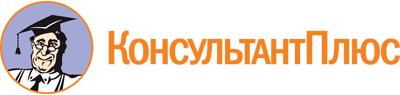 Постановление Правительства Калининградской области от 09.07.2015 N 402
(ред. от 27.03.2023)
"О проведении конкурса молодежных проектов"
(вместе с "Порядком предоставления грантов в форме субсидий по итогам проведения конкурса молодежных проектов")Документ предоставлен КонсультантПлюс

www.consultant.ru

Дата сохранения: 16.06.2023
 Список изменяющих документов(в ред. Постановлений Правительства Калининградской областиот 19.04.2016 N 208, от 16.01.2017 N 7, от 17.07.2017 N 364,от 07.06.2018 N 325, от 18.09.2019 N 628, от 04.08.2022 N 411,от 27.03.2023 N 147)Список изменяющих документов(в ред. Постановлений Правительства Калининградской областиот 04.08.2022 N 411, от 27.03.2023 N 147)N п/пГруппа критериевКритерийМаксимальный балл12341Актуальность и логика проектаАктуальность и социальная значимость проекта(0 баллов - отсутствуют, 1 балл - низкие, 2 балла - средние, 3 балла - высокие)31Актуальность и логика проектаРеализуемость проекта (соответствие мероприятий проекта его цели и задачам)(0 баллов - отсутствует, 2 балла - низкая, 4 балла - средняя, 6 баллов - недостаточно высокая, 8 баллов - высокая)8(в ред. Постановления Правительства Калининградской области от 27.03.2023 N 147)(в ред. Постановления Правительства Калининградской области от 27.03.2023 N 147)(в ред. Постановления Правительства Калининградской области от 27.03.2023 N 147)(в ред. Постановления Правительства Калининградской области от 27.03.2023 N 147)2Экономическая эффективность проектаСоотношение планируемых расходов на реализацию проекта мероприятиям и заявленным значениям показателей(0 баллов - отсутствует, 2 балла - низкое, 4 балла - среднее, 6 баллов - недостаточно высокое, 8 баллов - высокое)82Экономическая эффективность проектаРеалистичность бюджета проекта (оценка детализированной сметы проекта, ресурсов команды и партнеров проекта с учетом региональной ценовой политики, особенностей географии и целевой аудитории проекта)(0 баллов - отсутствует, 1 балл - низкая, 2 балла - средняя, 3 балла - недостаточно высокая, 4 балла - высокая)43Социальная эффективность проектаРеалистичность и полнота показателя мероприятий проекта(0 баллов - отсутствуют, 2 балла - низкие, 4 балла - средние, 6 баллов - недостаточно высокие, 8 баллов - высокие)83Социальная эффективность проектаСтепень влияния мероприятий на улучшение состояния целевой группы(0 баллов - отсутствует, 1 балл - низкая, 2 балла - средняя, 3 балла - высокая)34Дополнительные ресурсы и компетенцииСоответствие опыта и компетенций команды проекта планируемой деятельности(0 баллов - отсутствует, 1 балл - низкое, 2 балла - среднее, 3 балла - высокое)34Дополнительные ресурсы и компетенцииИнформационная открытость проекта(0 баллов - отсутствует, 1 балл - низкая, 2 балла - средняя, 3 балла - высокая)3